ARCIDIOCESI BRINDIS-OSTUNI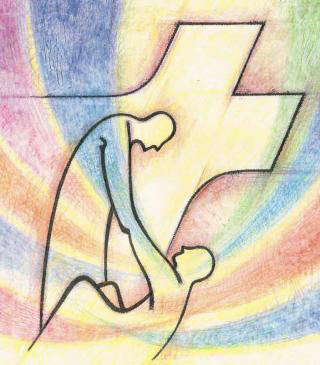 UFFICIO DI PASTORALE DELLA SALUTE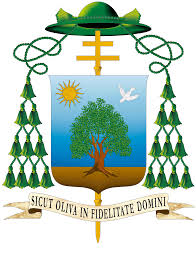 Progetto ANANIA 2017‘Il LogoCounseling: la relazione di aiuto centrata sul Senso’PERCORSO DI FORMAZIONE E PERFEZIONAMENTO PER OPERATORI E VOLONTARIPROGRAMMAIl modulo formativo      ACCOMPAGNARE  L’UOMO CHE SOFFRE 20 – 21 giugno 2017Salone conferenze Santuario ‘Santa Maria Madre della Chiesa’ JaddicoMARTEDI’ 20 GIUGNO 2017ore 8.00 registrazione partecipanti8,30 SALUTI     e introduzione al corsoDon Caiaffa Enzo 		 Rettore Santuario ‘Santa Maria Madre della Chiesa’Don Suma Piero		 Pastorale della salute  Arcidiocesi Brindisi OstuniDon Roma Cosimo 		Incaricato ‘Sovvenire’ Arcidiocesi Brindisi OstuniDr. Monformoso Paologiovanni   Moderatore  I LaboratOranti nel Sì’Dr. Gasseri Stefano Maria 	 CEI – Coord. e formazione rete territoriale ‘Sovvenire’ 9.00 	Dr. Gasseri Stefano Maria‘Il senso del ‘SOVVENIRE’: VALORI, FUNZIONAMENTO, APPLICAZIONI10,30 	Dibattito interattivo con i discenti 11.00 	Dr Monformoso PaoloGiovanni‘Il reciproco dono di se nell’incontro empatico’13.00 pausa15.30 	Dr Monformoso PaoloGiovanniIl Logocouseling integrato corpo-cuore-mente-spirito .Strumenti di valutazione per un approccio consapevole all’uomo che soffre18.30   Dibattito interattivo/esperenziale con i discenti19.00   conclusione lavoriMERCOLEDI 21 GIUGNO 201709.00  Dr Monformoso PaoloGiovanni- I livelli dell’essere persona-armonia e disarmonia interiore- L’autostima e gli strumenti per favorire la buona percezione11.30  Dr Gasseri Stefano Maria‘L’Ascolto‘13.00 pausa15.00  Dr Monformoso PaoloGiovanniIl Con-tatto spirituale e terapeutico: La relazione di curaElementi di psicodinamica e psiconeuroendocrinologia18.30   Dibattito interattivo/esperenziale con i discenti  19.00   conclusione lavoriOrganizzatori :PASTORALE DELLA SALUTE ARCIDIOCESI BRINDISI - OSTUNIAssociazione ‘I laboratOranti nel Si’		Vercelli -LoretoIstituto di Ricerca il Logocounseling 		Roma Polo Universitario ASL BR ‘Vittorio Valerio’	BrindisiAi partecipanti è stato fornito:Materiale promozionale e formativo del ‘SOVVENIRE’Dispense delle lezioni .